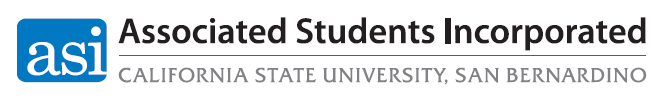 Policy Committee AgendaThursday November 7th, 2019 |12:00pm | Santos Manuel Student Union 207/208Call to OrderRoll CallApproval of Minutes Adoption of the Agenda Reports Open Forum New BusinessPC 01-19 	Introduction of Policy Committee (Discussion) (Barcenas)  PC 02-19 	Approval of 2019-2020 Policy Review Calendar (Action) (Donis) PC 03-19 	Dissolution: Elections Policy and Procedures – Palm Desert Campus		(Action) (Barcenas) PC 04-19	Dissolution: Policy & Job Duties for Director of External Affairs (Action) (Barcenas)PC 05-19	Review: Elections Policy & Procedures (First Reading) (Donis)PC 06-19	Review: Policy on Educational Business Activities – Fair Competition (First Reading) (Donis)PC 07-19	Review: Grade Policy & Procedures (First Reading) (Donis)Announcements Adjournment Notes: ________________________________________________________________________________________________________________________________________________________________________________________________________________________________________________________________________________________________________________________________________________________________________________________________________________________________________________________________________________________________________________________________________________________________________________________________________________________________________________________________________________________________________________________________________________